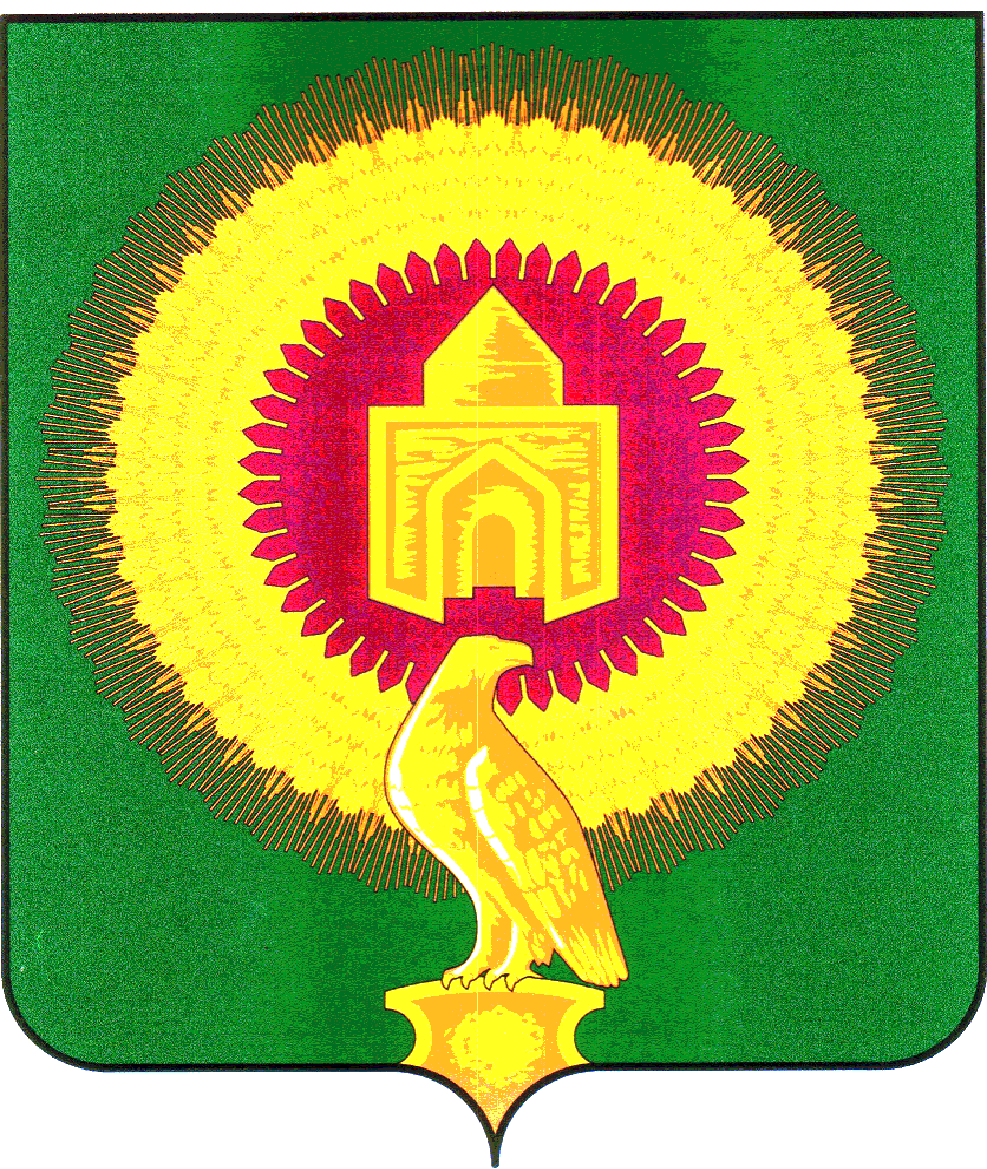 457200 Челябинская область, с.Варна, ул.Советская,135/1, кабинет№13тел. 3-05-03,  E-mail: revotdelvarna@.mail.ruАкт №1по результатам контрольного мероприятия«Проверка финансово – хозяйственной деятельности муниципального общеобразовательного учреждения средней общеобразовательной школы с.Николаевка  за период с 01.01.2018 года по 31.12.2018 года»  15.02.2019 г.                                                                                                 с.Варна                                                                                                                                             экз. № __Основание для проведения контрольного мероприятия: пункт 2.10 раздела II плана работы Контрольно-счётной палаты Варненского муниципального района Челябинской области на 2018 год и распоряжение председателя КСП о проведении контрольного мероприятия от  09.01.2019г.  № 1.Предмет контрольного мероприятия: проверка финансово-хозяйственной деятельности.Объект контрольного мероприятия: муниципальное общеобразовательное учреждение средняя общеобразовательная школа с.Николаевка.Цель контрольного мероприятия: Проверка законности, целесообразности, эффективности и целевого использования средств бюджета, выделенных на содержание организации.Соблюдение  требований закона РФ о размещении заказов  от 05.04.2013 № 44-ФЗ при осуществлении закупок товара (выполнение работ, оказания услуг) для  муниципальных нужд. Проверяемый период деятельности: с 01.01.2018 года по 31.12.2018 годаСрок контрольного мероприятия: с «11»января по «15» февраля 2019г. (продолжительность проверки - 36 календарных дня (26 рабочих  дней)).Состав рабочей группы:Руководитель контрольного мероприятия:  председатель Колычева С.Г.Члены контрольной группы: зам.председателя Киржацкая О.А.,                                                  инспектор-ревизор: Молдашева Ю.С.Краткая информация об объекте контрольного мероприятия: юридический адрес: 457207, Челябинская область, Варненский район, с.Николаевка, ул.Набережная, д.16а.Ответственные лица за финансово-хозяйственную деятельность:- директор – Богатова Татьяна Михайловна – весь проверяемый период (приказ о назначении от 29.08.2012г. №453-р).- в соответствии с пунктом 10.1 статьи 161 Бюджетного кодекса РФ школой переданы полномочия по ведению бюджетного учета и формированию бюджетной отчетности централизованной бухгалтерии Управления образования по договору от 01.01.2016г. № 38. Право первой подписи при оформлении бухгалтерских документов принадлежит Богатовой Татьяне Михайловне, право первой подписи платежных банковских документов  согласно доверенности принадлежит начальнику Управления образования – Яруш Людмиле Юрьевне (весь проверяемый период). Право второй подписи бухгалтерских документов и платежных банковских документов принадлежит главному бухгалтеру Аплеевой Рашиде Салимжановне (весь проверяемый период).Проверкой установлено:1.Анализ организационно-правовых документов учреждения1.1. Организационно-правовой статус учрежденияМуниципальное общеобразовательное учреждение «средняя общеобразовательная школа» с.Николаевка (далее по тексту МОУ СОШ с.Николаевка) осуществляет свою деятельность согласно Уставу Муниципального общеобразовательного учреждения «средняя общеобразовательная школа» с.Николаевка, утвержденному Постановлением администрации Варненского муниципального района от 11.08.2015г. № 712.В соответствии с пунктом 1.8 Устава МОУ СОШ с.Николаевка учредителем является муниципальное образование в лице Администрации  Варненского муниципального района Челябинской области. МОУ СОШ с.Николаевка является муниципальным общеобразовательным учреждением, обладающим правами юридического лица. Учреждение имеет печать установленного образца, штампы, бланки со своим наименованием, имеет в оперативном управлении обособленное имущество, лицевые счета в органах Федерального казначейства и отвечает по своим обязательствам находящимися в ее распоряжении денежными средствами и имуществом, принадлежащим учреждению на праве собственности.В Единый государственный реестр юридических лиц  образовательная организация  МОУ СОШ с.Николаевка включена за основным государственным регистрационным номером 1027401533169 от 01.02.2012 года. Свидетельство серии 74 №006392056, выданное  Инспекцией Межрайонной инспекцией Федеральной налоговой службы №19 по Челябинской области, подтверждает постановку на учет юридического лица в налоговом органе с присвоением ИНН 7428006514 и КПП 745801001.На основании Устава МОУ СОШ с.Николаевка организационно-правовая форма – учреждение, по типу - казенное, по типу реализуемых основных образовательных программ является общеобразовательным учреждением.МОУ СОШ с.Николаевка имеет лицензию на осуществления образовательной деятельности серия 74Л02 №0001086, регистрационный номер 11889 от 12.11.2015г., срок действия лицензии – бессрочная, предоставлена на основании приказа Министерства образования и науки Челябинской области от 12.11.2015г. № 03-Л-1809.Основными видами деятельности МОУ СОШ с.Николаевка является реализация:основных общеобразовательных программ начального общего образования;основных общеобразовательных программ основного общего образования;основных общеобразовательных программ среднего общего образования;дополнительных образовательных программ, указанных в приложении № 1 к лицензии на осуществление дополнительного образования детей и взрослых.По состоянию на 20.09.2017года численность контингента обучающихся на начало 2017-2018 учебного года составляла  74 человек, из них:- начальная школа - 24 учащихся(4 класса);- основная школа - 42 учащихся (5 класса). - и средняя школа — 8 учащихся (2 класса).Численность работников в МОУ СОШ с.Николаевка на начало 2017-2018 учебного года составляла 26 человек, из них педагогических работников 15, в том числе начальных классов 4 человека.Проектная мощность здания (дата ввода в эксплуатацию здания 1972г.) – 350 человек, общая площадь здания 1755,5 кв.метров, земельный участок 10095 кв.метров.МОУ СОШ с.Николаевка функционирует в режиме 6 дневной учебной недели, с 01.09.2018года на 5дневной учебной неделе в соответствии с расписанием занятий.Проведен анализ представленных статистических отчетов формы ОО-2 «Сведения о материально-технической и информационной базе, финансово-экономической деятельности общеобразовательной организации» и ОО-1 «Сведения об организации, осуществляющей подготовку по образовательным программам начального общего, основного общего, среднего общего образования». Выводы1. В ходе контрольного мероприятия проверки финансово-хозяйственной деятельности объем проверенных  бюджетных  средств составил 17152531,72 рубля, в том числе :-средств местного бюджета в сумме 7028687,93 рублей;-средств областного бюджета в сумме 8252748,81 рублей;-федерального в сумме 1871094,98рублей2. Общая сумма нарушений, выявленная в ходе контрольного мероприятия:                                                             по        48нарушениям в сумме 1569823,45рублей, в том числе:2.1. Нарушения  по бюджетному законодательству (в том числе  целесообразности, эффективности и целевого использования средств бюджета, выделенных на содержание организации): в сумме 63337,49       рублей  по     8 нарушениям, из них:-неэффективные (статья 34 БК) в сумме21532,00рубля  по    1  нарушению;-нецелевые (статья38 БК) нарушения отсутствуют;-неправомерные, необоснованные (статья 70 БК) в сумме          41805,49рублей  по       6 нарушениям;-прочие нарушения Бюджетного Кодекса РФ по 1нарушению.2.2. Нарушения законодательства о бухгалтерском учете и (или)  требований по составлению бюджетной отчетности: в сумме                886471,00 рублей по        16нарушениям.2.3. Нарушения в учете и управлении муниципальным  имуществом: 2нарушения на сумму 504873,96рубля.2.4. Нарушения  в сфере размещения заказов при осуществлении закупок товара (выполнение работ, оказании услуг) для муниципальных нужд: 6 нарушений. 2.5. Нарушения по  трудовому законодательству: по          3нарушениям 2.6. Прочие нарушения:    13 нарушений на сумму             115141,00   рублей.3. Процент нарушений выявленных в ходе контрольного мероприятия от общей суммы проверенных бюджетных средств составил:  9,2 %.Предложения (рекомендации):Обеспечить возврат переплат и выплату недоплат заработной платы по установленным нарушениям. Внести изменения в Положения об оплате труда.Штатные расписания составлять по форме, утвержденной Учетной политикой.Усилить контроль за составлением штатных расписаний. Внести исправления в штатное расписание: рассмотреть вопрос о введении штатной единицы по должности педагога психолога,   о переименовании должности «водитель автобуса» с изменением оклада.Разработать и принять положение о ведении реестра закупок, утвердить форму реестра закупок с обязательными реквизитами дата закупки, способ закупки, номер и дата составления контракта или договора, наименование продукции (работ, услуг, товара),  информация о закупке продукции (единицы измерения,  количество, цена за единицу и общая сумма закупки.) наименование поставщика, ИНН, юридический адрес. Определить лицо, которое будет вести реестр закупок. Обеспечить проведение экспертизы всеми специалистами,  назначенными приказами Заказчика.Обеспечить питание учеников согласно Постановлениям администрации Варненского муниципального района, федеральным государственным общеобразовательным стандартам. При организации питания в столовой руководствоваться санитарно-эпидемиологическими правилами и нормативами СанПин 2.4.5.2409-08 "Санитарно-эпидемиологические требования к организации питания обучающихся в общеобразовательных учреждениях, учреждениях начального и среднего профессионального образования", утвержденными  Постановлением Главного государственного санитарного врача РФ №45 от 23.07.2008года.Рассмотреть вопрос об эффективном использовании имущества.Обеспечить учет здания учебных мастерских в соответствии с требованиями бухгалтерского учета, с оформлением соответствующих документов.Проводить проверки в рамках внутреннего финансового контроля согласно форме, утвержденной Положением  о внутреннем финансовом контроле (Приложение 15 к приказу от 29.12.2017г. №51 «Об утверждении учетной политики для целей бюджетного учета) Книгу учета материальных ценностей необходимо заполнить и в дальнейшем вести в соответствии с требованиями ФЗ от 06.12.2011г. № 402-ФЗ .Имущество, переданное по «концессионному соглашению в отношении объекта теплоснабжения» № бн  от 15.10.2015года  ООО «Стройкомплекс» необходимо передать в казну Варненского муниципального района.Рассмотреть вопрос об оснащении кабинета домоводства, используемого для обучения навыкам приготовления пищи и  используемый для кройки и шитья необходимым оборудованием и инвентарем. Приобрести аптечки для мастерских трудового обучения, кабинета домоводства и  спортивного зала.  Оплату за подписку периодических изданий на 2полугодие 2019года производить в сумме контракта с учетом дебиторской задолженности, требовать от поставщика об исполнении всех условий по заключенному контракту (объемы, сумма, сроки, наименование услуг, товара). Составлять расчет должностного оклада руководителя по форме, утвержденной Приложением к Положению об оплате труда работников образования Варненского муниципального района, утвержденного Постановлением администрации Варненского муниципального района от 22.12.2017г. №837. Внести исправления в бухгалтерский учет по соответствующим нарушениям с составлением соответствующих справок. В  срок до 20.02.2019года направить представление по итогам проверки Контрольно-счётной палаты Варненского муниципального района Челябинской области в      муниципальное образовательное учреждение средняя общеобразовательная школа с. Николаевка  для рассмотрения и принятия мер. Направить отчет о результатах контрольного мероприятия:       - главе Варненского муниципального района Челябинской области;      -в Собрание депутатов Варненского муниципального района   Челябинской области. КОНТРОЛЬНО-СЧЕТНАЯ ПАЛАТА ВАРНЕНСКОГО МУНИЦИПАЛЬНОГО РАЙОНА ЧЕЛЯБИНСКОЙ ОБЛАСТИКОНТРОЛЬНО-СЧЕТНАЯ ПАЛАТА ВАРНЕНСКОГО МУНИЦИПАЛЬНОГО РАЙОНА ЧЕЛЯБИНСКОЙ ОБЛАСТИКОНТРОЛЬНО-СЧЕТНАЯ ПАЛАТА ВАРНЕНСКОГО МУНИЦИПАЛЬНОГО РАЙОНА ЧЕЛЯБИНСКОЙ ОБЛАСТИ